RYS. NR 7 Szafka łazienkowa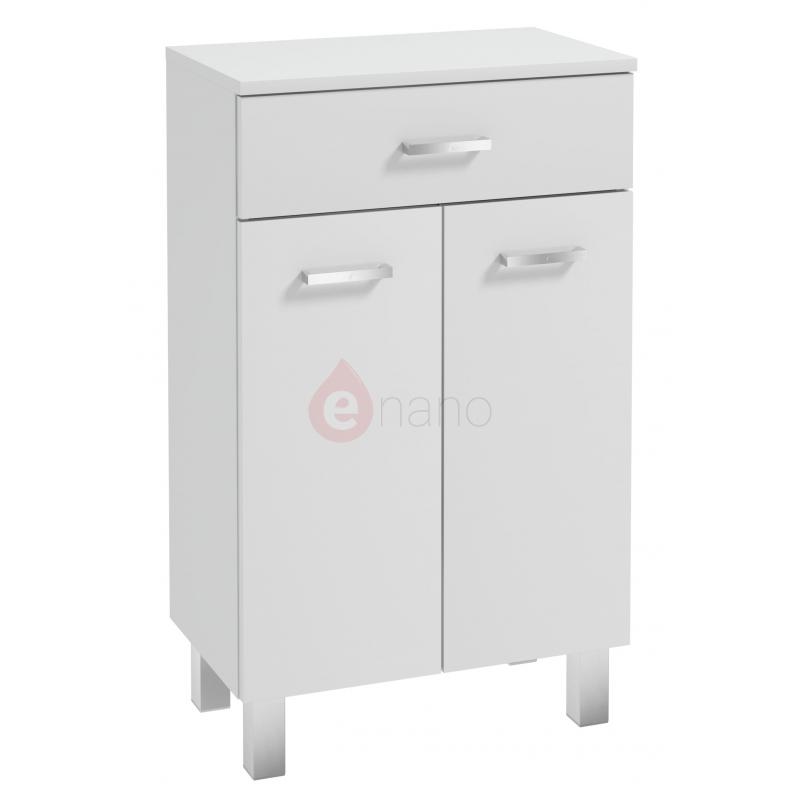 Wymiary:  Szerokość: 50 cm  Wysokość: 85 cm  Głębokość: 30 cm